СВЕДЕНИЯ ОБ ОБЪЕКТАХ СПОРТАСпортивные залы  после капитального ремонта.. Имеются все необходимые инструкции по технике безопасности, а также журнал испытаний спортивного оборудования и журнал регистрации травм. Спортивный инвентарь в достаточном количестве и соответствует требованиям. В тренерской комнате хранится спортивный инвентарь для уроков физической культуры:скакалки -15 шт.мячи волейбольные -15 шт.мячи футбольные - 5 шт.мячи баскетбольные - 15 шт.волейбольные сетки - 2 шт.канат - 2 шт.конусы - 10 шт.гимнастические палки - 17 шт.коврики - 30 шт.обручи -10 шт.гантели - 30 шт.флажки - 6 шт.фишки - 10 шт.Имеется спортивное оборудование: гимнастическое бревно, гимнастические скамейки, «шведские стенки», баскетбольные щиты с кольцами, сетка для волейбола, гимнастические маты, гимнастический козел. Раздевалки в отличном состоянии состоянии.Тренажерный зал – 1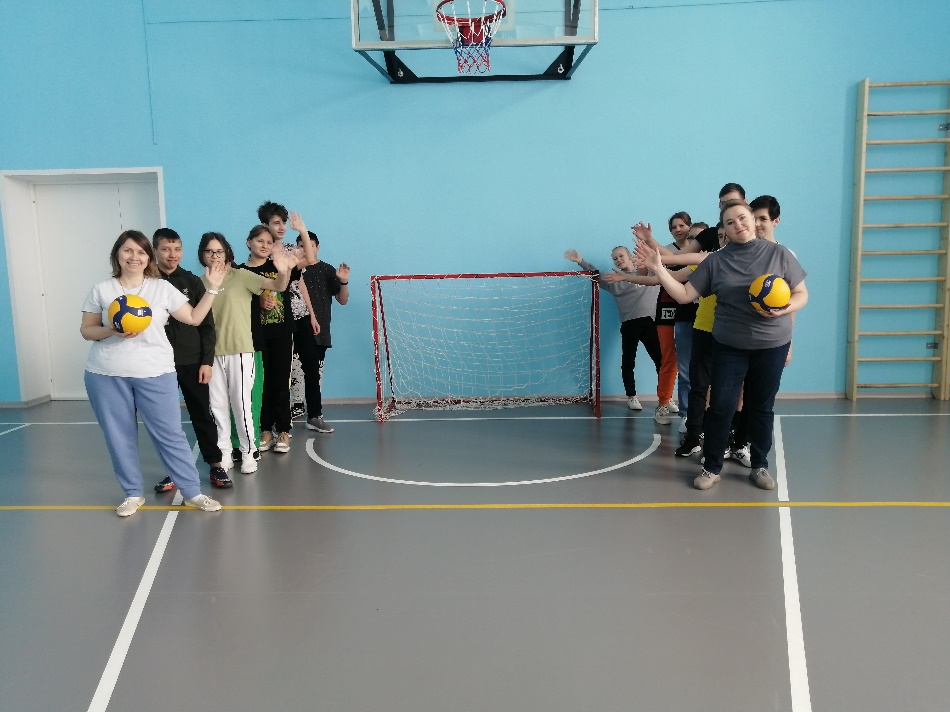 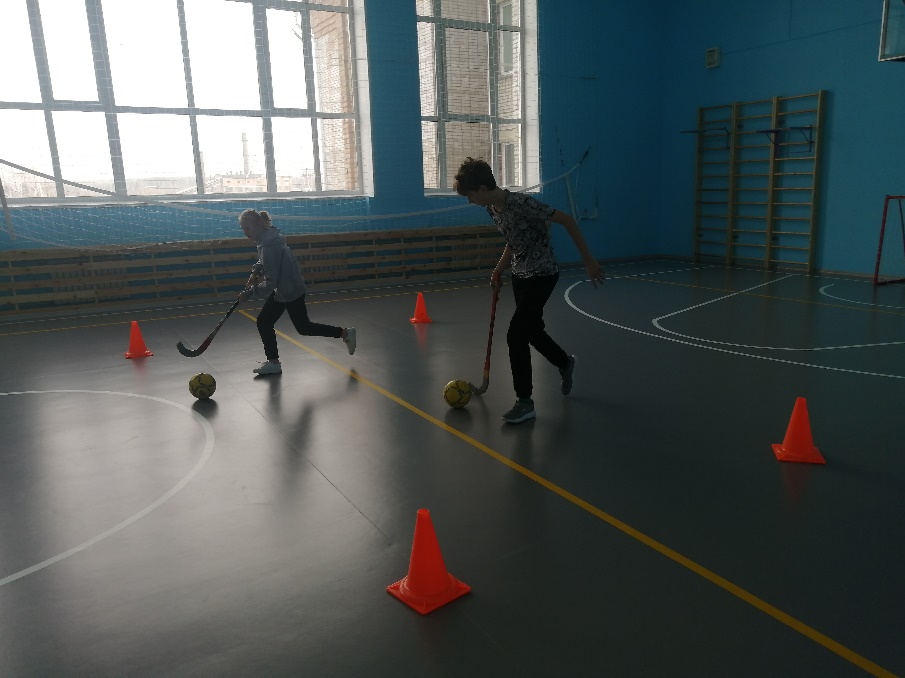 